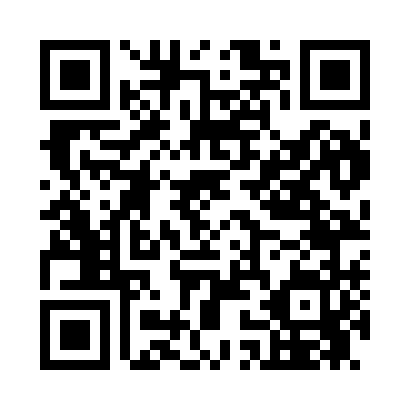 Prayer times for Boundary, Washington, USAMon 1 Jul 2024 - Wed 31 Jul 2024High Latitude Method: Angle Based RulePrayer Calculation Method: Islamic Society of North AmericaAsar Calculation Method: ShafiPrayer times provided by https://www.salahtimes.comDateDayFajrSunriseDhuhrAsrMaghribIsha1Mon3:095:071:105:279:1411:122Tue3:095:081:115:279:1411:123Wed3:095:081:115:279:1311:124Thu3:105:091:115:279:1311:125Fri3:105:101:115:279:1211:126Sat3:115:111:115:279:1211:117Sun3:115:111:125:279:1111:118Mon3:125:121:125:279:1111:119Tue3:125:131:125:279:1011:1110Wed3:135:141:125:279:0911:1111Thu3:145:151:125:279:0911:1012Fri3:145:161:125:279:0811:1013Sat3:155:171:125:269:0711:1014Sun3:155:181:125:269:0611:0915Mon3:165:191:135:269:0511:0916Tue3:165:201:135:269:0411:0817Wed3:175:211:135:259:0311:0818Thu3:185:231:135:259:0211:0719Fri3:185:241:135:259:0111:0720Sat3:195:251:135:249:0011:0521Sun3:225:261:135:248:5911:0322Mon3:245:271:135:248:5811:0123Tue3:265:291:135:238:5710:5924Wed3:285:301:135:238:5510:5625Thu3:315:311:135:228:5410:5426Fri3:335:321:135:228:5310:5227Sat3:355:341:135:218:5210:5028Sun3:375:351:135:218:5010:4729Mon3:405:361:135:208:4910:4530Tue3:425:381:135:208:4710:4331Wed3:445:391:135:198:4610:40